پرسشنامه سنین و مراحل   A.S.Qپرسشنامه سنین و مراحل   A.S.Q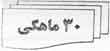 نام کودک:تاریخ تولد : /    /کد ملی کودک :نسبت تکمیل کننده با کودک :استان :  نام مرکز:نام خانوادگی کودک:سن اصلاح شده : ....ماهکد ملی سرپرست خانوار:تاریخ تکمیل:شهرستان :نام پرسشگر:نام خانوادگی کودک:سن اصلاح شده : ....ماهکد ملی سرپرست خانوار:تاریخ تکمیل:شهرستان :نام پرسشگر:جنس:نام تکمیل کننده :شماره پرونده :تلفن تماس تکمیل کننده :روستا:شماره تلفن مرکز:پدر و مادر گرامی ، اکنون که امکان ارزیابی کودک شما با این آزمون مهم فراهم شده است برای پاسخ دادن به سوالات پرسشنامه ASQ به چند نکته مهم زیر توجه فرمایید :1-   پرسشنامه طوری طراحی شده است که کودک ممکن است نتواند تمام فعالیتهای مورد اشاره در آن را انجام دهد. از این موضوع متعجب یا ناراحت نشوید .2-   سوالات برای هر سن در 5 بخش اصلی طراحی شده اند :(1)بخش برقراری ارتباط (که عمدتا مربوط به سخن گفتن و شنوایی           است )(2)بخش حرکات درشت (که عمدتا مربوط به حرکات پاها و بازوها است)(3)بخش حرکات ظریف (که عمدتا مربوط به حرکات دستها و انگشتان است)(4)بخش حل مسئله (که عمدتا مربوط به درک مفاهیم است)و (5) بخش شخصی-اجتماعی (که عمدتا مربوط به رفتارهای فردی و رفتارهای اجتماعی کودک است).یک "بخش کلی" هم در پایان 5 بخش اصلی وجود دارد که سوالات آن عمومی هستند.3-   در مورد پاسخ هر کدام از سوالات اگر شک دارید، حتما باید فعالیت مورد اشاره در آن سوال را با کودک خود امتحان کنید و سپس به سوال پاسخ دهید .4-   در 5 بخش اصلی ، هر سوال سه پاسخ "بلی"،"گاهی"و "هنوز نه" دارد . توجه داشته باشید که بایستی فقط یکی از پاسخ ها علامت زده شود و در بخش کلی ، پاسخ ها "بلی" یا "خیر" است و گاهی هم باید توضیح کوتاهی در پاسخ به سوالات نوشته شود .-     پاسخ "بلی" به معنی این است که کودک در حال حاضر قادر است فعالیت مورد نظر را انجام دهد.-          پاسخ "گاهی" به معنی این است که کودک به تازگی شروع به انجام فعالیت مورد نظر کرده است-          پاسخ "هنوز نه" به معنی این است که کودک هنوز شروع به فعالیت مورد نظر نکرده است.5-   توجه داشته باشید گاهی پیش می آید که کودک فعالیت مورد نظر را قبلا انجام می داده است ولی حالا به دلیل اینکه فعالیت پیشرفته تری را یاد گرفته است ، دیگر آن فعالیت قبلی را انجام نمی دهد یا بندرت انجام میدهد .مثلا اگر سوال شده است "آیا کودک چهار دست و پا می رود ؟"اگر کودک شما قبلا چهار دست و پا می رفته ولی حالا راه می رود ،در این صورت بازهم باید پاسخ "بلی" را علامت بزنید .6-   پر کردن و برگرداندن سریع پرسشنامه بسیار اهمیت دارد، تا اولا سن کودک از سن مناسب برای پاسخ دادن به سوالات پرسشنامه نگذرد و ثانیا در صورت وجود کوچکترین اشکال در تکامل او اقدام به موقع انجام شود.پس پرسشنامه را به موقع تکمیل فرمایید و هر چه زودتر به محلی که از آن تحویل گرفته اید ، برگردانید.7-   پاسخ به سوالات پرسشنامه را به یک بازی خانوادگی تبدیل نمایید، تا هم شما وهم کودکتان از آن لذت ببرید . بهتر است کودک هنگام تکمیل پرسشنامه آماده بازی باشد .8-   توجه کنید که بایستی مشخص فرمایید که چه کسی پرسشنامه را تکمیل می نماید .منظور کسی است که در مورد کودک اطلاعات بیشتری دارد و او است که به سوالات پاسخ می دهد. به این منظور نام و نسبت او با کودک را در قسمت بالا در پرسشنامه بنویسید.9-   در صورت بروز هر گونه مشکل در پاسخ دادن به سوالات پرسشنامه با شماره تلفن مرکزی که پرسشنامه را از آنجا دریافت کرده اید ، تماس بگیرید.10-   یاد آوری می کنیم که پرسشنامه بعدی را باید 3ماه بعد از مرکز دریافت کرده، تکمیل نمایید . پدر و مادر گرامی ، اکنون که امکان ارزیابی کودک شما با این آزمون مهم فراهم شده است برای پاسخ دادن به سوالات پرسشنامه ASQ به چند نکته مهم زیر توجه فرمایید :1-   پرسشنامه طوری طراحی شده است که کودک ممکن است نتواند تمام فعالیتهای مورد اشاره در آن را انجام دهد. از این موضوع متعجب یا ناراحت نشوید .2-   سوالات برای هر سن در 5 بخش اصلی طراحی شده اند :(1)بخش برقراری ارتباط (که عمدتا مربوط به سخن گفتن و شنوایی           است )(2)بخش حرکات درشت (که عمدتا مربوط به حرکات پاها و بازوها است)(3)بخش حرکات ظریف (که عمدتا مربوط به حرکات دستها و انگشتان است)(4)بخش حل مسئله (که عمدتا مربوط به درک مفاهیم است)و (5) بخش شخصی-اجتماعی (که عمدتا مربوط به رفتارهای فردی و رفتارهای اجتماعی کودک است).یک "بخش کلی" هم در پایان 5 بخش اصلی وجود دارد که سوالات آن عمومی هستند.3-   در مورد پاسخ هر کدام از سوالات اگر شک دارید، حتما باید فعالیت مورد اشاره در آن سوال را با کودک خود امتحان کنید و سپس به سوال پاسخ دهید .4-   در 5 بخش اصلی ، هر سوال سه پاسخ "بلی"،"گاهی"و "هنوز نه" دارد . توجه داشته باشید که بایستی فقط یکی از پاسخ ها علامت زده شود و در بخش کلی ، پاسخ ها "بلی" یا "خیر" است و گاهی هم باید توضیح کوتاهی در پاسخ به سوالات نوشته شود .-     پاسخ "بلی" به معنی این است که کودک در حال حاضر قادر است فعالیت مورد نظر را انجام دهد.-          پاسخ "گاهی" به معنی این است که کودک به تازگی شروع به انجام فعالیت مورد نظر کرده است-          پاسخ "هنوز نه" به معنی این است که کودک هنوز شروع به فعالیت مورد نظر نکرده است.5-   توجه داشته باشید گاهی پیش می آید که کودک فعالیت مورد نظر را قبلا انجام می داده است ولی حالا به دلیل اینکه فعالیت پیشرفته تری را یاد گرفته است ، دیگر آن فعالیت قبلی را انجام نمی دهد یا بندرت انجام میدهد .مثلا اگر سوال شده است "آیا کودک چهار دست و پا می رود ؟"اگر کودک شما قبلا چهار دست و پا می رفته ولی حالا راه می رود ،در این صورت بازهم باید پاسخ "بلی" را علامت بزنید .6-   پر کردن و برگرداندن سریع پرسشنامه بسیار اهمیت دارد، تا اولا سن کودک از سن مناسب برای پاسخ دادن به سوالات پرسشنامه نگذرد و ثانیا در صورت وجود کوچکترین اشکال در تکامل او اقدام به موقع انجام شود.پس پرسشنامه را به موقع تکمیل فرمایید و هر چه زودتر به محلی که از آن تحویل گرفته اید ، برگردانید.7-   پاسخ به سوالات پرسشنامه را به یک بازی خانوادگی تبدیل نمایید، تا هم شما وهم کودکتان از آن لذت ببرید . بهتر است کودک هنگام تکمیل پرسشنامه آماده بازی باشد .8-   توجه کنید که بایستی مشخص فرمایید که چه کسی پرسشنامه را تکمیل می نماید .منظور کسی است که در مورد کودک اطلاعات بیشتری دارد و او است که به سوالات پاسخ می دهد. به این منظور نام و نسبت او با کودک را در قسمت بالا در پرسشنامه بنویسید.9-   در صورت بروز هر گونه مشکل در پاسخ دادن به سوالات پرسشنامه با شماره تلفن مرکزی که پرسشنامه را از آنجا دریافت کرده اید ، تماس بگیرید.10-   یاد آوری می کنیم که پرسشنامه بعدی را باید 3ماه بعد از مرکز دریافت کرده، تکمیل نمایید . پدر و مادر گرامی ، اکنون که امکان ارزیابی کودک شما با این آزمون مهم فراهم شده است برای پاسخ دادن به سوالات پرسشنامه ASQ به چند نکته مهم زیر توجه فرمایید :1-   پرسشنامه طوری طراحی شده است که کودک ممکن است نتواند تمام فعالیتهای مورد اشاره در آن را انجام دهد. از این موضوع متعجب یا ناراحت نشوید .2-   سوالات برای هر سن در 5 بخش اصلی طراحی شده اند :(1)بخش برقراری ارتباط (که عمدتا مربوط به سخن گفتن و شنوایی           است )(2)بخش حرکات درشت (که عمدتا مربوط به حرکات پاها و بازوها است)(3)بخش حرکات ظریف (که عمدتا مربوط به حرکات دستها و انگشتان است)(4)بخش حل مسئله (که عمدتا مربوط به درک مفاهیم است)و (5) بخش شخصی-اجتماعی (که عمدتا مربوط به رفتارهای فردی و رفتارهای اجتماعی کودک است).یک "بخش کلی" هم در پایان 5 بخش اصلی وجود دارد که سوالات آن عمومی هستند.3-   در مورد پاسخ هر کدام از سوالات اگر شک دارید، حتما باید فعالیت مورد اشاره در آن سوال را با کودک خود امتحان کنید و سپس به سوال پاسخ دهید .4-   در 5 بخش اصلی ، هر سوال سه پاسخ "بلی"،"گاهی"و "هنوز نه" دارد . توجه داشته باشید که بایستی فقط یکی از پاسخ ها علامت زده شود و در بخش کلی ، پاسخ ها "بلی" یا "خیر" است و گاهی هم باید توضیح کوتاهی در پاسخ به سوالات نوشته شود .-     پاسخ "بلی" به معنی این است که کودک در حال حاضر قادر است فعالیت مورد نظر را انجام دهد.-          پاسخ "گاهی" به معنی این است که کودک به تازگی شروع به انجام فعالیت مورد نظر کرده است-          پاسخ "هنوز نه" به معنی این است که کودک هنوز شروع به فعالیت مورد نظر نکرده است.5-   توجه داشته باشید گاهی پیش می آید که کودک فعالیت مورد نظر را قبلا انجام می داده است ولی حالا به دلیل اینکه فعالیت پیشرفته تری را یاد گرفته است ، دیگر آن فعالیت قبلی را انجام نمی دهد یا بندرت انجام میدهد .مثلا اگر سوال شده است "آیا کودک چهار دست و پا می رود ؟"اگر کودک شما قبلا چهار دست و پا می رفته ولی حالا راه می رود ،در این صورت بازهم باید پاسخ "بلی" را علامت بزنید .6-   پر کردن و برگرداندن سریع پرسشنامه بسیار اهمیت دارد، تا اولا سن کودک از سن مناسب برای پاسخ دادن به سوالات پرسشنامه نگذرد و ثانیا در صورت وجود کوچکترین اشکال در تکامل او اقدام به موقع انجام شود.پس پرسشنامه را به موقع تکمیل فرمایید و هر چه زودتر به محلی که از آن تحویل گرفته اید ، برگردانید.7-   پاسخ به سوالات پرسشنامه را به یک بازی خانوادگی تبدیل نمایید، تا هم شما وهم کودکتان از آن لذت ببرید . بهتر است کودک هنگام تکمیل پرسشنامه آماده بازی باشد .8-   توجه کنید که بایستی مشخص فرمایید که چه کسی پرسشنامه را تکمیل می نماید .منظور کسی است که در مورد کودک اطلاعات بیشتری دارد و او است که به سوالات پاسخ می دهد. به این منظور نام و نسبت او با کودک را در قسمت بالا در پرسشنامه بنویسید.9-   در صورت بروز هر گونه مشکل در پاسخ دادن به سوالات پرسشنامه با شماره تلفن مرکزی که پرسشنامه را از آنجا دریافت کرده اید ، تماس بگیرید.10-   یاد آوری می کنیم که پرسشنامه بعدی را باید 3ماه بعد از مرکز دریافت کرده، تکمیل نمایید . پدر و مادر گرامی ، اکنون که امکان ارزیابی کودک شما با این آزمون مهم فراهم شده است برای پاسخ دادن به سوالات پرسشنامه ASQ به چند نکته مهم زیر توجه فرمایید :1-   پرسشنامه طوری طراحی شده است که کودک ممکن است نتواند تمام فعالیتهای مورد اشاره در آن را انجام دهد. از این موضوع متعجب یا ناراحت نشوید .2-   سوالات برای هر سن در 5 بخش اصلی طراحی شده اند :(1)بخش برقراری ارتباط (که عمدتا مربوط به سخن گفتن و شنوایی           است )(2)بخش حرکات درشت (که عمدتا مربوط به حرکات پاها و بازوها است)(3)بخش حرکات ظریف (که عمدتا مربوط به حرکات دستها و انگشتان است)(4)بخش حل مسئله (که عمدتا مربوط به درک مفاهیم است)و (5) بخش شخصی-اجتماعی (که عمدتا مربوط به رفتارهای فردی و رفتارهای اجتماعی کودک است).یک "بخش کلی" هم در پایان 5 بخش اصلی وجود دارد که سوالات آن عمومی هستند.3-   در مورد پاسخ هر کدام از سوالات اگر شک دارید، حتما باید فعالیت مورد اشاره در آن سوال را با کودک خود امتحان کنید و سپس به سوال پاسخ دهید .4-   در 5 بخش اصلی ، هر سوال سه پاسخ "بلی"،"گاهی"و "هنوز نه" دارد . توجه داشته باشید که بایستی فقط یکی از پاسخ ها علامت زده شود و در بخش کلی ، پاسخ ها "بلی" یا "خیر" است و گاهی هم باید توضیح کوتاهی در پاسخ به سوالات نوشته شود .-     پاسخ "بلی" به معنی این است که کودک در حال حاضر قادر است فعالیت مورد نظر را انجام دهد.-          پاسخ "گاهی" به معنی این است که کودک به تازگی شروع به انجام فعالیت مورد نظر کرده است-          پاسخ "هنوز نه" به معنی این است که کودک هنوز شروع به فعالیت مورد نظر نکرده است.5-   توجه داشته باشید گاهی پیش می آید که کودک فعالیت مورد نظر را قبلا انجام می داده است ولی حالا به دلیل اینکه فعالیت پیشرفته تری را یاد گرفته است ، دیگر آن فعالیت قبلی را انجام نمی دهد یا بندرت انجام میدهد .مثلا اگر سوال شده است "آیا کودک چهار دست و پا می رود ؟"اگر کودک شما قبلا چهار دست و پا می رفته ولی حالا راه می رود ،در این صورت بازهم باید پاسخ "بلی" را علامت بزنید .6-   پر کردن و برگرداندن سریع پرسشنامه بسیار اهمیت دارد، تا اولا سن کودک از سن مناسب برای پاسخ دادن به سوالات پرسشنامه نگذرد و ثانیا در صورت وجود کوچکترین اشکال در تکامل او اقدام به موقع انجام شود.پس پرسشنامه را به موقع تکمیل فرمایید و هر چه زودتر به محلی که از آن تحویل گرفته اید ، برگردانید.7-   پاسخ به سوالات پرسشنامه را به یک بازی خانوادگی تبدیل نمایید، تا هم شما وهم کودکتان از آن لذت ببرید . بهتر است کودک هنگام تکمیل پرسشنامه آماده بازی باشد .8-   توجه کنید که بایستی مشخص فرمایید که چه کسی پرسشنامه را تکمیل می نماید .منظور کسی است که در مورد کودک اطلاعات بیشتری دارد و او است که به سوالات پاسخ می دهد. به این منظور نام و نسبت او با کودک را در قسمت بالا در پرسشنامه بنویسید.9-   در صورت بروز هر گونه مشکل در پاسخ دادن به سوالات پرسشنامه با شماره تلفن مرکزی که پرسشنامه را از آنجا دریافت کرده اید ، تماس بگیرید.10-   یاد آوری می کنیم که پرسشنامه بعدی را باید 3ماه بعد از مرکز دریافت کرده، تکمیل نمایید . حیطه برقراری ارتباط            پیش از پاسخ دادن مطمئن شوید که هر فعالیت را در مورد فرزندتان مشاهده یا تجربه کرده اید .حیطه برقراری ارتباط            پیش از پاسخ دادن مطمئن شوید که هر فعالیت را در مورد فرزندتان مشاهده یا تجربه کرده اید .حیطه برقراری ارتباط            پیش از پاسخ دادن مطمئن شوید که هر فعالیت را در مورد فرزندتان مشاهده یا تجربه کرده اید .حیطه برقراری ارتباط            پیش از پاسخ دادن مطمئن شوید که هر فعالیت را در مورد فرزندتان مشاهده یا تجربه کرده اید .حیطه برقراری ارتباط            پیش از پاسخ دادن مطمئن شوید که هر فعالیت را در مورد فرزندتان مشاهده یا تجربه کرده اید .حیطه برقراری ارتباط            پیش از پاسخ دادن مطمئن شوید که هر فعالیت را در مورد فرزندتان مشاهده یا تجربه کرده اید .حیطه برقراری ارتباط            پیش از پاسخ دادن مطمئن شوید که هر فعالیت را در مورد فرزندتان مشاهده یا تجربه کرده اید .حیطه برقراری ارتباط            پیش از پاسخ دادن مطمئن شوید که هر فعالیت را در مورد فرزندتان مشاهده یا تجربه کرده اید .حیطه برقراری ارتباط            پیش از پاسخ دادن مطمئن شوید که هر فعالیت را در مورد فرزندتان مشاهده یا تجربه کرده اید .بلهگاهیهنوزنههنوزنه 1-اگر به تصویر یک توپ (گربه،لیوان،کلاه،غیره) اشاره کنید و از کودک بپرسید، "این چیه؟" آیا حداقل یک تصویر از آن تصاویر را به طور صحیح نام می برد؟ 1-اگر به تصویر یک توپ (گربه،لیوان،کلاه،غیره) اشاره کنید و از کودک بپرسید، "این چیه؟" آیا حداقل یک تصویر از آن تصاویر را به طور صحیح نام می برد؟ 1-اگر به تصویر یک توپ (گربه،لیوان،کلاه،غیره) اشاره کنید و از کودک بپرسید، "این چیه؟" آیا حداقل یک تصویر از آن تصاویر را به طور صحیح نام می برد؟ 1-اگر به تصویر یک توپ (گربه،لیوان،کلاه،غیره) اشاره کنید و از کودک بپرسید، "این چیه؟" آیا حداقل یک تصویر از آن تصاویر را به طور صحیح نام می برد؟--- 2-اگر از هیچ گونه اشاره یا حرکتی در حین ارائه دستور استفاده نکنید، آیا کودک می تواند حداقل سه مورد از دستورهای مشابه زیر را انجام دهد؟ الف)"اسباب بازی را روی میز بگذار"                ب)"در را ببند"ج)"یک حوله برایم بیاور"                               د)"لباست را پیدا کن"ه) "دستم را بگیر"                                       و) "کتابت را بردار" 2-اگر از هیچ گونه اشاره یا حرکتی در حین ارائه دستور استفاده نکنید، آیا کودک می تواند حداقل سه مورد از دستورهای مشابه زیر را انجام دهد؟ الف)"اسباب بازی را روی میز بگذار"                ب)"در را ببند"ج)"یک حوله برایم بیاور"                               د)"لباست را پیدا کن"ه) "دستم را بگیر"                                       و) "کتابت را بردار" 2-اگر از هیچ گونه اشاره یا حرکتی در حین ارائه دستور استفاده نکنید، آیا کودک می تواند حداقل سه مورد از دستورهای مشابه زیر را انجام دهد؟ الف)"اسباب بازی را روی میز بگذار"                ب)"در را ببند"ج)"یک حوله برایم بیاور"                               د)"لباست را پیدا کن"ه) "دستم را بگیر"                                       و) "کتابت را بردار" 2-اگر از هیچ گونه اشاره یا حرکتی در حین ارائه دستور استفاده نکنید، آیا کودک می تواند حداقل سه مورد از دستورهای مشابه زیر را انجام دهد؟ الف)"اسباب بازی را روی میز بگذار"                ب)"در را ببند"ج)"یک حوله برایم بیاور"                               د)"لباست را پیدا کن"ه) "دستم را بگیر"                                       و) "کتابت را بردار"--- 3- زمانی که از کودک می خواهید تا به بینی،چشم ها،مو،پاها،گوش ها و غیره اشاره کند، آیاحداقل هفت عضو بدن را به طور صحیح نشان می دهد؟(در انجام این کار او می تواند به اعضای بدن خودش ، شما یا یک عروسک اشاره کند). 3- زمانی که از کودک می خواهید تا به بینی،چشم ها،مو،پاها،گوش ها و غیره اشاره کند، آیاحداقل هفت عضو بدن را به طور صحیح نشان می دهد؟(در انجام این کار او می تواند به اعضای بدن خودش ، شما یا یک عروسک اشاره کند). 3- زمانی که از کودک می خواهید تا به بینی،چشم ها،مو،پاها،گوش ها و غیره اشاره کند، آیاحداقل هفت عضو بدن را به طور صحیح نشان می دهد؟(در انجام این کار او می تواند به اعضای بدن خودش ، شما یا یک عروسک اشاره کند). 3- زمانی که از کودک می خواهید تا به بینی،چشم ها،مو،پاها،گوش ها و غیره اشاره کند، آیاحداقل هفت عضو بدن را به طور صحیح نشان می دهد؟(در انجام این کار او می تواند به اعضای بدن خودش ، شما یا یک عروسک اشاره کند).--- 4- آیا کودک جملاتی که شامل سه یا چهار کلمه هستند بکار می برد، می گوید؟ لطفا یک نمونه از این جملات را بنویسید :------------ 4- آیا کودک جملاتی که شامل سه یا چهار کلمه هستند بکار می برد، می گوید؟ لطفا یک نمونه از این جملات را بنویسید :------------ 4- آیا کودک جملاتی که شامل سه یا چهار کلمه هستند بکار می برد، می گوید؟ لطفا یک نمونه از این جملات را بنویسید :------------ 4- آیا کودک جملاتی که شامل سه یا چهار کلمه هستند بکار می برد، می گوید؟ لطفا یک نمونه از این جملات را بنویسید :--------------- 5-  بدون اینکه از هر گونه اشاره یا حرکتی استفاد کنید، به کودک بگویید"کفش را روی میز بگذار" و"کتاب را زیر صندلی بگذار" آیا کودک هر دو دستور را به طور صحیح انجام می دهد؟ 5-  بدون اینکه از هر گونه اشاره یا حرکتی استفاد کنید، به کودک بگویید"کفش را روی میز بگذار" و"کتاب را زیر صندلی بگذار" آیا کودک هر دو دستور را به طور صحیح انجام می دهد؟ 5-  بدون اینکه از هر گونه اشاره یا حرکتی استفاد کنید، به کودک بگویید"کفش را روی میز بگذار" و"کتاب را زیر صندلی بگذار" آیا کودک هر دو دستور را به طور صحیح انجام می دهد؟ 5-  بدون اینکه از هر گونه اشاره یا حرکتی استفاد کنید، به کودک بگویید"کفش را روی میز بگذار" و"کتاب را زیر صندلی بگذار" آیا کودک هر دو دستور را به طور صحیح انجام می دهد؟--- 6- زمانی که کودک به تصاویر کتاب نگاه می کند آیا توضیح می دهد که در هر تصویر چه کاری انجام می شود یا چه چیزی اتفاق می افتد؟(برای مثال "هاپ هاپ می کنه"،"می دوه"،"می خوره"،"گریه می کنه") شما می توانید بپرسید، این سگ (یا بچه) چکار می کنه؟ 6- زمانی که کودک به تصاویر کتاب نگاه می کند آیا توضیح می دهد که در هر تصویر چه کاری انجام می شود یا چه چیزی اتفاق می افتد؟(برای مثال "هاپ هاپ می کنه"،"می دوه"،"می خوره"،"گریه می کنه") شما می توانید بپرسید، این سگ (یا بچه) چکار می کنه؟ 6- زمانی که کودک به تصاویر کتاب نگاه می کند آیا توضیح می دهد که در هر تصویر چه کاری انجام می شود یا چه چیزی اتفاق می افتد؟(برای مثال "هاپ هاپ می کنه"،"می دوه"،"می خوره"،"گریه می کنه") شما می توانید بپرسید، این سگ (یا بچه) چکار می کنه؟ 6- زمانی که کودک به تصاویر کتاب نگاه می کند آیا توضیح می دهد که در هر تصویر چه کاری انجام می شود یا چه چیزی اتفاق می افتد؟(برای مثال "هاپ هاپ می کنه"،"می دوه"،"می خوره"،"گریه می کنه") شما می توانید بپرسید، این سگ (یا بچه) چکار می کنه؟--- نتیجه براساس نقاط برش:> -1SD1SD - ≤ و> -2SD    -2SD ≥-2SD ≥-2SD ≥-2SD ≥   جمع کل ----   جمع کل ----حیطه حرکات درشت         پیش از پاسخ دادن مطمئن شوید که هر فعالیت را در مورد فرزندتان مشاهده یا تجربه کرده اید .حیطه حرکات درشت         پیش از پاسخ دادن مطمئن شوید که هر فعالیت را در مورد فرزندتان مشاهده یا تجربه کرده اید .حیطه حرکات درشت         پیش از پاسخ دادن مطمئن شوید که هر فعالیت را در مورد فرزندتان مشاهده یا تجربه کرده اید .حیطه حرکات درشت         پیش از پاسخ دادن مطمئن شوید که هر فعالیت را در مورد فرزندتان مشاهده یا تجربه کرده اید .حیطه حرکات درشت         پیش از پاسخ دادن مطمئن شوید که هر فعالیت را در مورد فرزندتان مشاهده یا تجربه کرده اید .حیطه حرکات درشت         پیش از پاسخ دادن مطمئن شوید که هر فعالیت را در مورد فرزندتان مشاهده یا تجربه کرده اید .حیطه حرکات درشت         پیش از پاسخ دادن مطمئن شوید که هر فعالیت را در مورد فرزندتان مشاهده یا تجربه کرده اید .حیطه حرکات درشت         پیش از پاسخ دادن مطمئن شوید که هر فعالیت را در مورد فرزندتان مشاهده یا تجربه کرده اید .بلهگاهیهنوزنه 1- آیا کودک نسبتا خوب می دود و می تواند بدون اینکه به چیزی برخورد کند یا بیفتد دویدنش را متوقف سازد؟ 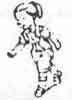  1- آیا کودک نسبتا خوب می دود و می تواند بدون اینکه به چیزی برخورد کند یا بیفتد دویدنش را متوقف سازد؟  1- آیا کودک نسبتا خوب می دود و می تواند بدون اینکه به چیزی برخورد کند یا بیفتد دویدنش را متوقف سازد؟  1- آیا کودک نسبتا خوب می دود و می تواند بدون اینکه به چیزی برخورد کند یا بیفتد دویدنش را متوقف سازد؟ --- 2- آیا کودک خودش به تنهایی حداقل از دو پله بالا یا پایین می رود ؟ چنین امری را می توانید در جاهایی که دارای پلکان هستند،مثلا در پارک ،در منزل مشاهده کنید.(حتی اگر کودک دستش را به دیوار یا نرده می گیرد،پاسخ "بله"  را علامت بزنید).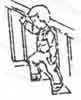  2- آیا کودک خودش به تنهایی حداقل از دو پله بالا یا پایین می رود ؟ چنین امری را می توانید در جاهایی که دارای پلکان هستند،مثلا در پارک ،در منزل مشاهده کنید.(حتی اگر کودک دستش را به دیوار یا نرده می گیرد،پاسخ "بله"  را علامت بزنید). 2- آیا کودک خودش به تنهایی حداقل از دو پله بالا یا پایین می رود ؟ چنین امری را می توانید در جاهایی که دارای پلکان هستند،مثلا در پارک ،در منزل مشاهده کنید.(حتی اگر کودک دستش را به دیوار یا نرده می گیرد،پاسخ "بله"  را علامت بزنید). 2- آیا کودک خودش به تنهایی حداقل از دو پله بالا یا پایین می رود ؟ چنین امری را می توانید در جاهایی که دارای پلکان هستند،مثلا در پارک ،در منزل مشاهده کنید.(حتی اگر کودک دستش را به دیوار یا نرده می گیرد،پاسخ "بله"  را علامت بزنید).--- 3- آیا کودک بدون اینکه به چیزی یا جایی تکیه دهد،می تواند با پرت کردن پایش به سمت جلو، به توپ ضربه می زند؟ 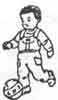  3- آیا کودک بدون اینکه به چیزی یا جایی تکیه دهد،می تواند با پرت کردن پایش به سمت جلو، به توپ ضربه می زند؟  3- آیا کودک بدون اینکه به چیزی یا جایی تکیه دهد،می تواند با پرت کردن پایش به سمت جلو، به توپ ضربه می زند؟  3- آیا کودک بدون اینکه به چیزی یا جایی تکیه دهد،می تواند با پرت کردن پایش به سمت جلو، به توپ ضربه می زند؟ --- 4-آیا کودک جفت پا می پرد؟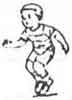  4-آیا کودک جفت پا می پرد؟ 4-آیا کودک جفت پا می پرد؟ 4-آیا کودک جفت پا می پرد؟---5-آیا کودک با گذاشتن یک پا روی هر پله ،از پلکان بالا می رود؟(پای چپ روی یک پله است و پای راست روی پله بعدی است). ممکن است که کودک دستش را به نرده یا دیوار بگیرد.(چنین امری را می توانید در جاهایی که دارای پلکان هستند،مثلا در پارک یا در منزل مشاهده کنید).5-آیا کودک با گذاشتن یک پا روی هر پله ،از پلکان بالا می رود؟(پای چپ روی یک پله است و پای راست روی پله بعدی است). ممکن است که کودک دستش را به نرده یا دیوار بگیرد.(چنین امری را می توانید در جاهایی که دارای پلکان هستند،مثلا در پارک یا در منزل مشاهده کنید).5-آیا کودک با گذاشتن یک پا روی هر پله ،از پلکان بالا می رود؟(پای چپ روی یک پله است و پای راست روی پله بعدی است). ممکن است که کودک دستش را به نرده یا دیوار بگیرد.(چنین امری را می توانید در جاهایی که دارای پلکان هستند،مثلا در پارک یا در منزل مشاهده کنید).5-آیا کودک با گذاشتن یک پا روی هر پله ،از پلکان بالا می رود؟(پای چپ روی یک پله است و پای راست روی پله بعدی است). ممکن است که کودک دستش را به نرده یا دیوار بگیرد.(چنین امری را می توانید در جاهایی که دارای پلکان هستند،مثلا در پارک یا در منزل مشاهده کنید).---6-آیا کودک بدون اینکه به چیزی یا جایی تکیه دهد ، برای حدود 1 ثانیه روی یک پایش می ایستد؟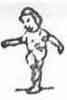 6-آیا کودک بدون اینکه به چیزی یا جایی تکیه دهد ، برای حدود 1 ثانیه روی یک پایش می ایستد؟6-آیا کودک بدون اینکه به چیزی یا جایی تکیه دهد ، برای حدود 1 ثانیه روی یک پایش می ایستد؟6-آیا کودک بدون اینکه به چیزی یا جایی تکیه دهد ، برای حدود 1 ثانیه روی یک پایش می ایستد؟--- نتیجه براساس نقاط برش:> -1SD1SD - ≤ و> -2SD    -2SD ≥-2SD ≥-2SD ≥   جمع کل ----   جمع کل ----حیطه حرکات ظریف            پیش از پاسخ دادن مطمئن شوید که هر فعالیت را در مورد فرزندتان مشاهده یا تجربه کرده اید .حیطه حرکات ظریف            پیش از پاسخ دادن مطمئن شوید که هر فعالیت را در مورد فرزندتان مشاهده یا تجربه کرده اید .حیطه حرکات ظریف            پیش از پاسخ دادن مطمئن شوید که هر فعالیت را در مورد فرزندتان مشاهده یا تجربه کرده اید .حیطه حرکات ظریف            پیش از پاسخ دادن مطمئن شوید که هر فعالیت را در مورد فرزندتان مشاهده یا تجربه کرده اید .حیطه حرکات ظریف            پیش از پاسخ دادن مطمئن شوید که هر فعالیت را در مورد فرزندتان مشاهده یا تجربه کرده اید .حیطه حرکات ظریف            پیش از پاسخ دادن مطمئن شوید که هر فعالیت را در مورد فرزندتان مشاهده یا تجربه کرده اید .حیطه حرکات ظریف            پیش از پاسخ دادن مطمئن شوید که هر فعالیت را در مورد فرزندتان مشاهده یا تجربه کرده اید .حیطه حرکات ظریف            پیش از پاسخ دادن مطمئن شوید که هر فعالیت را در مورد فرزندتان مشاهده یا تجربه کرده اید .حیطه حرکات ظریف            پیش از پاسخ دادن مطمئن شوید که هر فعالیت را در مورد فرزندتان مشاهده یا تجربه کرده اید .بلهگاهیهنوزنههنوزنه 1- آیا کودک در تلاش برای چرخاندن دستگیره در، کوک کردن اسباب بازی ها، چرخاندن در چیزی، یا پیچاندن در شیشه مربا برای باز و بسته کردن آن، از حرکت چرخش دستش استفاده می کند؟ 1- آیا کودک در تلاش برای چرخاندن دستگیره در، کوک کردن اسباب بازی ها، چرخاندن در چیزی، یا پیچاندن در شیشه مربا برای باز و بسته کردن آن، از حرکت چرخش دستش استفاده می کند؟ 1- آیا کودک در تلاش برای چرخاندن دستگیره در، کوک کردن اسباب بازی ها، چرخاندن در چیزی، یا پیچاندن در شیشه مربا برای باز و بسته کردن آن، از حرکت چرخش دستش استفاده می کند؟ 1- آیا کودک در تلاش برای چرخاندن دستگیره در، کوک کردن اسباب بازی ها، چرخاندن در چیزی، یا پیچاندن در شیشه مربا برای باز و بسته کردن آن، از حرکت چرخش دستش استفاده می کند؟--- 2- پس از اینکه کودک می بیند که شما با مداد یا خودکار خطی از بالای کاغذ به طرف پایین رسم می کنید،از او بخواهید ،خطی مثل خط شما رسم کند.کودک نبایدخط خودش را روی خط شما بکشد.آیا او با کشیدن یک خط در جهت عمودی،از کار شما تقلید می کند؟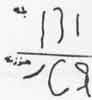  2- پس از اینکه کودک می بیند که شما با مداد یا خودکار خطی از بالای کاغذ به طرف پایین رسم می کنید،از او بخواهید ،خطی مثل خط شما رسم کند.کودک نبایدخط خودش را روی خط شما بکشد.آیا او با کشیدن یک خط در جهت عمودی،از کار شما تقلید می کند؟ 2- پس از اینکه کودک می بیند که شما با مداد یا خودکار خطی از بالای کاغذ به طرف پایین رسم می کنید،از او بخواهید ،خطی مثل خط شما رسم کند.کودک نبایدخط خودش را روی خط شما بکشد.آیا او با کشیدن یک خط در جهت عمودی،از کار شما تقلید می کند؟ 2- پس از اینکه کودک می بیند که شما با مداد یا خودکار خطی از بالای کاغذ به طرف پایین رسم می کنید،از او بخواهید ،خطی مثل خط شما رسم کند.کودک نبایدخط خودش را روی خط شما بکشد.آیا او با کشیدن یک خط در جهت عمودی،از کار شما تقلید می کند؟--- 3-آیا کودک بند کفش را از میان یک مهره یا سوراخ بند کفش رد می کند؟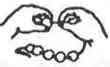  3-آیا کودک بند کفش را از میان یک مهره یا سوراخ بند کفش رد می کند؟ 3-آیا کودک بند کفش را از میان یک مهره یا سوراخ بند کفش رد می کند؟ 3-آیا کودک بند کفش را از میان یک مهره یا سوراخ بند کفش رد می کند؟--- 4- پس از اینکه کودک می بیند که خطی را از یک طرف کاغذ به طرف دیگر آن رسم می کنید، از او بخواهید خطی مثل خط شما رسم کند. کودک نباید خط خودش را روی خط شما بکشد.آیا او با کشیدن یک خط در جهت افقی ، از کارشما تقلید می کند؟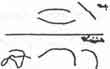  4- پس از اینکه کودک می بیند که خطی را از یک طرف کاغذ به طرف دیگر آن رسم می کنید، از او بخواهید خطی مثل خط شما رسم کند. کودک نباید خط خودش را روی خط شما بکشد.آیا او با کشیدن یک خط در جهت افقی ، از کارشما تقلید می کند؟ 4- پس از اینکه کودک می بیند که خطی را از یک طرف کاغذ به طرف دیگر آن رسم می کنید، از او بخواهید خطی مثل خط شما رسم کند. کودک نباید خط خودش را روی خط شما بکشد.آیا او با کشیدن یک خط در جهت افقی ، از کارشما تقلید می کند؟ 4- پس از اینکه کودک می بیند که خطی را از یک طرف کاغذ به طرف دیگر آن رسم می کنید، از او بخواهید خطی مثل خط شما رسم کند. کودک نباید خط خودش را روی خط شما بکشد.آیا او با کشیدن یک خط در جهت افقی ، از کارشما تقلید می کند؟--- 5-پس از اینکه کودک می بیند که یک دایره را رسم می کنید از او بخواهید تا دایره ای مثل دایره شما بکشد. کودک نبایددایره خودش را روی دایره شما بکشد.آیا او با کشیدن یک دایره از شما تقلید می کند؟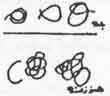  5-پس از اینکه کودک می بیند که یک دایره را رسم می کنید از او بخواهید تا دایره ای مثل دایره شما بکشد. کودک نبایددایره خودش را روی دایره شما بکشد.آیا او با کشیدن یک دایره از شما تقلید می کند؟ 5-پس از اینکه کودک می بیند که یک دایره را رسم می کنید از او بخواهید تا دایره ای مثل دایره شما بکشد. کودک نبایددایره خودش را روی دایره شما بکشد.آیا او با کشیدن یک دایره از شما تقلید می کند؟ 5-پس از اینکه کودک می بیند که یک دایره را رسم می کنید از او بخواهید تا دایره ای مثل دایره شما بکشد. کودک نبایددایره خودش را روی دایره شما بکشد.آیا او با کشیدن یک دایره از شما تقلید می کند؟---6- آیا کودک صفحات کتاب را یکی - یکی ورق می زند؟6- آیا کودک صفحات کتاب را یکی - یکی ورق می زند؟6- آیا کودک صفحات کتاب را یکی - یکی ورق می زند؟6- آیا کودک صفحات کتاب را یکی - یکی ورق می زند؟--- نتیجه براساس نقاط برش:> -1SD1SD - ≤ و> -2SD    -2SD ≥-2SD ≥-2SD ≥-2SD ≥   جمع کل ----   جمع کل ----حیطه حل مسئله            پیش از پاسخ دادن مطمئن شوید که هر فعالیت را در مورد فرزندتان مشاهده یا تجربه کرده اید .حیطه حل مسئله            پیش از پاسخ دادن مطمئن شوید که هر فعالیت را در مورد فرزندتان مشاهده یا تجربه کرده اید .حیطه حل مسئله            پیش از پاسخ دادن مطمئن شوید که هر فعالیت را در مورد فرزندتان مشاهده یا تجربه کرده اید .حیطه حل مسئله            پیش از پاسخ دادن مطمئن شوید که هر فعالیت را در مورد فرزندتان مشاهده یا تجربه کرده اید .حیطه حل مسئله            پیش از پاسخ دادن مطمئن شوید که هر فعالیت را در مورد فرزندتان مشاهده یا تجربه کرده اید .حیطه حل مسئله            پیش از پاسخ دادن مطمئن شوید که هر فعالیت را در مورد فرزندتان مشاهده یا تجربه کرده اید .حیطه حل مسئله            پیش از پاسخ دادن مطمئن شوید که هر فعالیت را در مورد فرزندتان مشاهده یا تجربه کرده اید .حیطه حل مسئله            پیش از پاسخ دادن مطمئن شوید که هر فعالیت را در مورد فرزندتان مشاهده یا تجربه کرده اید .حیطه حل مسئله            پیش از پاسخ دادن مطمئن شوید که هر فعالیت را در مورد فرزندتان مشاهده یا تجربه کرده اید .بلهگاهیهنوزنههنوزنه 1- زمانی که کودک در آینه نگاه می کند، از او بپرسید"___ کو"؟(اسم کودک را به کار ببرید).آیا کودک به تصویر خودش در آینه اشاره می کند؟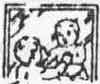  1- زمانی که کودک در آینه نگاه می کند، از او بپرسید"___ کو"؟(اسم کودک را به کار ببرید).آیا کودک به تصویر خودش در آینه اشاره می کند؟ 1- زمانی که کودک در آینه نگاه می کند، از او بپرسید"___ کو"؟(اسم کودک را به کار ببرید).آیا کودک به تصویر خودش در آینه اشاره می کند؟ 1- زمانی که کودک در آینه نگاه می کند، از او بپرسید"___ کو"؟(اسم کودک را به کار ببرید).آیا کودک به تصویر خودش در آینه اشاره می کند؟--- 2-اگر کودک چیزی را بخواهد که دستش به آن نمی رسد،آیا برای رسیدن به آن صندلی،چهار پایه یا جعبه ای را پیدا کرده، بر روی آن می ایستد؟ 2-اگر کودک چیزی را بخواهد که دستش به آن نمی رسد،آیا برای رسیدن به آن صندلی،چهار پایه یا جعبه ای را پیدا کرده، بر روی آن می ایستد؟ 2-اگر کودک چیزی را بخواهد که دستش به آن نمی رسد،آیا برای رسیدن به آن صندلی،چهار پایه یا جعبه ای را پیدا کرده، بر روی آن می ایستد؟ 2-اگر کودک چیزی را بخواهد که دستش به آن نمی رسد،آیا برای رسیدن به آن صندلی،چهار پایه یا جعبه ای را پیدا کرده، بر روی آن می ایستد؟--- 3-در حالی که کودک می بیند چگونه چهار شیء مثل مکعب را در یک ردیف پشت سر هم قرار    می دهید،آیا این کار را تقلید کرده و حداقل دو مکعب را کنار یکدیگر قرار می دهد؟(می توانید از قرقره های نخ، جعبه های کوچک یا سایر اسباب بازی ها نیز استفاده کنید).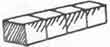  3-در حالی که کودک می بیند چگونه چهار شیء مثل مکعب را در یک ردیف پشت سر هم قرار    می دهید،آیا این کار را تقلید کرده و حداقل دو مکعب را کنار یکدیگر قرار می دهد؟(می توانید از قرقره های نخ، جعبه های کوچک یا سایر اسباب بازی ها نیز استفاده کنید). 3-در حالی که کودک می بیند چگونه چهار شیء مثل مکعب را در یک ردیف پشت سر هم قرار    می دهید،آیا این کار را تقلید کرده و حداقل دو مکعب را کنار یکدیگر قرار می دهد؟(می توانید از قرقره های نخ، جعبه های کوچک یا سایر اسباب بازی ها نیز استفاده کنید). 3-در حالی که کودک می بیند چگونه چهار شیء مثل مکعب را در یک ردیف پشت سر هم قرار    می دهید،آیا این کار را تقلید کرده و حداقل دو مکعب را کنار یکدیگر قرار می دهد؟(می توانید از قرقره های نخ، جعبه های کوچک یا سایر اسباب بازی ها نیز استفاده کنید).--- 4- زمانی که به تصویر زیر اشاره می کنید و از کودک می پرسید "این چیه؟" آیا کودک در پاسخ کلمه ای را می گوید، که به معنی یک شخص باشد؟ پاسخ هایی مثل "آدم برفی"،"پسر"،"مرد"،"دختر"،"بابا" صحیح هستند.لطفا پاسخ کودک را در اینجا بنویسید-----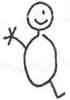  4- زمانی که به تصویر زیر اشاره می کنید و از کودک می پرسید "این چیه؟" آیا کودک در پاسخ کلمه ای را می گوید، که به معنی یک شخص باشد؟ پاسخ هایی مثل "آدم برفی"،"پسر"،"مرد"،"دختر"،"بابا" صحیح هستند.لطفا پاسخ کودک را در اینجا بنویسید----- 4- زمانی که به تصویر زیر اشاره می کنید و از کودک می پرسید "این چیه؟" آیا کودک در پاسخ کلمه ای را می گوید، که به معنی یک شخص باشد؟ پاسخ هایی مثل "آدم برفی"،"پسر"،"مرد"،"دختر"،"بابا" صحیح هستند.لطفا پاسخ کودک را در اینجا بنویسید----- 4- زمانی که به تصویر زیر اشاره می کنید و از کودک می پرسید "این چیه؟" آیا کودک در پاسخ کلمه ای را می گوید، که به معنی یک شخص باشد؟ پاسخ هایی مثل "آدم برفی"،"پسر"،"مرد"،"دختر"،"بابا" صحیح هستند.لطفا پاسخ کودک را در اینجا بنویسید-------- 5- زمانی که می گویید"بگو هفت، سه"، آیا کودک همین دو عدد را با آن ترکیبی که گفته اید تکرارمی کند؟نباید این اعداد را تکرار کنید.در صورت لزوم، دو عدد دیگر از اعداد را امتحان کنید و بگویی،"هشت،دو" کودک باید فقط یک جفت اعداد را به طور صحیح تکرار کند تا پاسخ "بله"را برای این سوال علامت بزنید. 5- زمانی که می گویید"بگو هفت، سه"، آیا کودک همین دو عدد را با آن ترکیبی که گفته اید تکرارمی کند؟نباید این اعداد را تکرار کنید.در صورت لزوم، دو عدد دیگر از اعداد را امتحان کنید و بگویی،"هشت،دو" کودک باید فقط یک جفت اعداد را به طور صحیح تکرار کند تا پاسخ "بله"را برای این سوال علامت بزنید. 5- زمانی که می گویید"بگو هفت، سه"، آیا کودک همین دو عدد را با آن ترکیبی که گفته اید تکرارمی کند؟نباید این اعداد را تکرار کنید.در صورت لزوم، دو عدد دیگر از اعداد را امتحان کنید و بگویی،"هشت،دو" کودک باید فقط یک جفت اعداد را به طور صحیح تکرار کند تا پاسخ "بله"را برای این سوال علامت بزنید. 5- زمانی که می گویید"بگو هفت، سه"، آیا کودک همین دو عدد را با آن ترکیبی که گفته اید تکرارمی کند؟نباید این اعداد را تکرار کنید.در صورت لزوم، دو عدد دیگر از اعداد را امتحان کنید و بگویی،"هشت،دو" کودک باید فقط یک جفت اعداد را به طور صحیح تکرار کند تا پاسخ "بله"را برای این سوال علامت بزنید.--- 6-پس از اینکه کودک یک "تصویر"،حتی یک خط خطی ساده را رسم می کند، آیا به شما می گوید که چه چیزی رسم کرده است؟ می توانید برای ترغیب کودک ، بگویید"برام بگو چی کشیدی" یا بپرسید"این چیه؟" 6-پس از اینکه کودک یک "تصویر"،حتی یک خط خطی ساده را رسم می کند، آیا به شما می گوید که چه چیزی رسم کرده است؟ می توانید برای ترغیب کودک ، بگویید"برام بگو چی کشیدی" یا بپرسید"این چیه؟" 6-پس از اینکه کودک یک "تصویر"،حتی یک خط خطی ساده را رسم می کند، آیا به شما می گوید که چه چیزی رسم کرده است؟ می توانید برای ترغیب کودک ، بگویید"برام بگو چی کشیدی" یا بپرسید"این چیه؟" 6-پس از اینکه کودک یک "تصویر"،حتی یک خط خطی ساده را رسم می کند، آیا به شما می گوید که چه چیزی رسم کرده است؟ می توانید برای ترغیب کودک ، بگویید"برام بگو چی کشیدی" یا بپرسید"این چیه؟"--- نتیجه براساس نقاط برش:> -1SD1SD - ≤ و> -2SD    -2SD ≥-2SD ≥-2SD ≥-2SD ≥   جمع کل ----   جمع کل ----حیطه شخصی-اجتماعی          پیش از پاسخ دادن مطمئن شوید که هر فعالیت را در مورد فرزندتان مشاهده یا تجربه کرده اید .حیطه شخصی-اجتماعی          پیش از پاسخ دادن مطمئن شوید که هر فعالیت را در مورد فرزندتان مشاهده یا تجربه کرده اید .حیطه شخصی-اجتماعی          پیش از پاسخ دادن مطمئن شوید که هر فعالیت را در مورد فرزندتان مشاهده یا تجربه کرده اید .حیطه شخصی-اجتماعی          پیش از پاسخ دادن مطمئن شوید که هر فعالیت را در مورد فرزندتان مشاهده یا تجربه کرده اید .حیطه شخصی-اجتماعی          پیش از پاسخ دادن مطمئن شوید که هر فعالیت را در مورد فرزندتان مشاهده یا تجربه کرده اید .حیطه شخصی-اجتماعی          پیش از پاسخ دادن مطمئن شوید که هر فعالیت را در مورد فرزندتان مشاهده یا تجربه کرده اید .حیطه شخصی-اجتماعی          پیش از پاسخ دادن مطمئن شوید که هر فعالیت را در مورد فرزندتان مشاهده یا تجربه کرده اید .حیطه شخصی-اجتماعی          پیش از پاسخ دادن مطمئن شوید که هر فعالیت را در مورد فرزندتان مشاهده یا تجربه کرده اید .حیطه شخصی-اجتماعی          پیش از پاسخ دادن مطمئن شوید که هر فعالیت را در مورد فرزندتان مشاهده یا تجربه کرده اید .بلهگاهیهنوزنههنوزنه 1-اگر هر کدام از حرکات زیر را انجام دهید،آیا حداقل یکی از آنها را تقلید خواهد کرد؟ الف)دهانتان را باز کنید                        ج)گوش خود را بکشیدب)پلک بزنید                                      د)صورت خود را نوازش کنید 1-اگر هر کدام از حرکات زیر را انجام دهید،آیا حداقل یکی از آنها را تقلید خواهد کرد؟ الف)دهانتان را باز کنید                        ج)گوش خود را بکشیدب)پلک بزنید                                      د)صورت خود را نوازش کنید 1-اگر هر کدام از حرکات زیر را انجام دهید،آیا حداقل یکی از آنها را تقلید خواهد کرد؟ الف)دهانتان را باز کنید                        ج)گوش خود را بکشیدب)پلک بزنید                                      د)صورت خود را نوازش کنید 1-اگر هر کدام از حرکات زیر را انجام دهید،آیا حداقل یکی از آنها را تقلید خواهد کرد؟ الف)دهانتان را باز کنید                        ج)گوش خود را بکشیدب)پلک بزنید                                      د)صورت خود را نوازش کنید--- 2-آیا خودش با قاشق غذا می خورد(گرچه ممکن است مقداری از غذا را بریزد). 2-آیا خودش با قاشق غذا می خورد(گرچه ممکن است مقداری از غذا را بریزد). 2-آیا خودش با قاشق غذا می خورد(گرچه ممکن است مقداری از غذا را بریزد). 2-آیا خودش با قاشق غذا می خورد(گرچه ممکن است مقداری از غذا را بریزد).--- 3- آیا اسباب بازی هایی مانند گاری، کالسکه یا کامیون کوچک را هل می دهد و آنها را دور وسایل مختلف می راند و اگر اسباب بازی اش را به گوشه ای برد که امکان دور زدن نبود ، آن را از آنجا عقب - عقب بیرون می کشد ؟ 3- آیا اسباب بازی هایی مانند گاری، کالسکه یا کامیون کوچک را هل می دهد و آنها را دور وسایل مختلف می راند و اگر اسباب بازی اش را به گوشه ای برد که امکان دور زدن نبود ، آن را از آنجا عقب - عقب بیرون می کشد ؟ 3- آیا اسباب بازی هایی مانند گاری، کالسکه یا کامیون کوچک را هل می دهد و آنها را دور وسایل مختلف می راند و اگر اسباب بازی اش را به گوشه ای برد که امکان دور زدن نبود ، آن را از آنجا عقب - عقب بیرون می کشد ؟ 3- آیا اسباب بازی هایی مانند گاری، کالسکه یا کامیون کوچک را هل می دهد و آنها را دور وسایل مختلف می راند و اگر اسباب بازی اش را به گوشه ای برد که امکان دور زدن نبود ، آن را از آنجا عقب - عقب بیرون می کشد ؟--- 4- آیا پالتو ،ژاکت یا پیراهن خودش را بدون کمک می پوشد ؟ 4- آیا پالتو ،ژاکت یا پیراهن خودش را بدون کمک می پوشد ؟ 4- آیا پالتو ،ژاکت یا پیراهن خودش را بدون کمک می پوشد ؟ 4- آیا پالتو ،ژاکت یا پیراهن خودش را بدون کمک می پوشد ؟---5- پس از اینکه پاهای کودک را داخل پاچه های شلواری که تنگ نیست می کنید، آیا شلوارش را کاملا بالا می کشد؟5- پس از اینکه پاهای کودک را داخل پاچه های شلواری که تنگ نیست می کنید، آیا شلوارش را کاملا بالا می کشد؟5- پس از اینکه پاهای کودک را داخل پاچه های شلواری که تنگ نیست می کنید، آیا شلوارش را کاملا بالا می کشد؟5- پس از اینکه پاهای کودک را داخل پاچه های شلواری که تنگ نیست می کنید، آیا شلوارش را کاملا بالا می کشد؟---6- وقتی کودک به آینه نگاه می کند وکسی پرسید "توی آینه کیه؟" آیا در پاسخ می گوید "من" یا اسم خودش را بیان می کند؟6- وقتی کودک به آینه نگاه می کند وکسی پرسید "توی آینه کیه؟" آیا در پاسخ می گوید "من" یا اسم خودش را بیان می کند؟6- وقتی کودک به آینه نگاه می کند وکسی پرسید "توی آینه کیه؟" آیا در پاسخ می گوید "من" یا اسم خودش را بیان می کند؟6- وقتی کودک به آینه نگاه می کند وکسی پرسید "توی آینه کیه؟" آیا در پاسخ می گوید "من" یا اسم خودش را بیان می کند؟--- نتیجه براساس نقاط برش:> -1SD1SD - ≤ و> -2SD    -2SD ≥-2SD ≥-2SD ≥-2SD ≥   جمع کل ----   جمع کل ----موارد کلیموارد کلیموارد کلیبلهخیر 1-به نظر شما آیا کودکتان خوب می شنود ؟ اگر نه توضیح دهید . 2-به نظر شما آیا کودکتان مثل هم سن و سالانش حرف می زند ؟اگر نه توضیح دهید . 3- آیا شما اکثرا آنچه که کودکتان می گوید، می فهمید ؟اگر نه توضیح دهید . 4-به نظر شما آیا کودکتان مثل هم سن و سالانش راه می رود ، می دود و از وسایل بالا می رود؟ اگر نه توضیح دهید .5- آیا سابقه ناشنوایی و یا مشکلات شنوایی در دوران کودکی اعضای خانواده هر یک از والدین وجود دارد؟ اگر بله توضیح دهید.   6- آیا به نظر شما ، کودکتان از نظر بینایی مشکلی دارد؟ اگر بله توضیح دهید . 7- آیا در مورد کودک خود نگرانی خاصی دارید ؟اگر بله توضیح دهید .